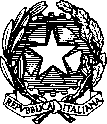                                                                                                                             MINISTERO DELL’ISTRUZIONEI.C. VIA GIULIANO DA SANGALLO Via Giuliano da Sangallo, 11 - 00121 Roma/fax 06.5695741rmic8fk007@istruzione.it pec rmic8fk007@pec.istruzione.itCod. Mecc.RMIC8FK007 Cod. Fisc. 97197600584Alla Dirigente Scolastica I.C. “Via G. da Sangallo”Oggetto: Domanda di adesione al PROGETTO “ETRA” - BANDO “SCUOLE APERTE A.S. 2023/2024” (prot. QM 17273 del 16/05/2023) - CUP: F81I23002220004I sottoscritti_________________________________________________________________   ________________________________________________________, in qualità di genitori (tutori) dell’alunno/a________________________________________________________________________________________frequentante la classe________________sez__________________________della scuola_________________________________________________dell’I.C. “Via G. da Sangallo”,CHIEDONOl’inserimento del/la proprio/a figlio/a nel/nei seguente/i Laboratori: (esprimere l’ordine di preferenza)Roma, _____________________                                                                                   Firma dei Genitori (o di chi ne fa le veci)         _______________________     _______________________PREFERENZALABORATORIODESCRIZIONEDESTINATARISEDE ATTIVITÀORARI E GIORNIN. OREStreet ArtLe attività sono finalizzate all’acquisizione delle tecniche usate dagli artisti che dipingono in strada, come l’aerosol art, lo stencil, il poster e lo sticker.Scuole secondariaClassi seconde e terzen. 15 postiPlesso GarroneLunedì14:30-16:3030ComprendiamociLaboratorio artistico tematico, prevalentemente disegno e collage.Scuola secondariaClassi terzen. 15 postiPlesso GarroneMartedì14:30-16:3024Laboratorio TeatraleApprendimento delle tecniche teatrali con metodologie inclusiveScuola primariaClassi seconde e terzen. 20 alunniPlesso GarroneTeatroMartedì 16.20-18.2030